על מנת לאשר הזמנה זו יש:
- למלא מספר כרטיס אשראי, לחתום ולהשיב למייל mangalistim4u@gmail.com או לפקס 03-7621113
- במקרה בו אין אפשרות להדפיס, ניתן להשיב מייל חוזר ולציין הנני מאשר הזמנה זו  + פרטי כרטיס אשראי.
* מספר ההזמנה ימולא ע"י נציג החברהשים לב: צוות האירוע משוריין לך בהתאם לכמות הסועדים המצוינת בהזמנה זו. לא ניתן להפחית את כמות הסועדים לאחר אישור ההזמנה.שם המזמין:_______________ חתימת המזמין:_________________ 

אישור הזמנה זו מותנה בחתימת נציג "המנגליסטים":
שם צוות מבצע:_______________ חתימת מנהל הצוות:_____________על המנגל 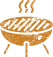 שיפודי פרגיתפרגית משובחת מוגשת על שיפוד ומתובלת במלח ופלפלקבב הביתבשר בקר בתיבול מלח, פלפל ופיטרוזיליהחזה עוףחזה עוף בתיבול מלח ופלפלנקניקיות מרגזנקניקות מרגז פיקנטיותסלטים 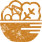 סלט חומוס 
חומוס, פפריקה ושמן זיתסלט טחינהטחינה, פלפל, מלח, שום ולימוןסלט ירקות קצוץסלט ירקות קצוץ, מלח פלפל ושמן זיתסלט כרובסלט כרוב לבן קצוץ ומתובלסלט טבולה
טבולה, עגבניות, פטרויזליה, שום, פטרוזיליה, לימון ושמן זיתסלט עגבניות שרי
עגבניות שרי ובצל סגול בתיבול פיקנטיסלט חצילים בטחינה
חציל על האש מרוסק ומתובל בטחינה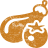 תוספות חמות סירות תפוח אדמהסירות תפו"א אפויים בתנור בשמן זית, טימין, מלח ופלפל
אורז שקדים וצימוקיםאורז בסמתי עם שברי שקדים וצימוקים
ירקות על האש
אנטיפסטי על הגריל – עגבניה, בצל, פלפלים, חציל וקישוא
שתיה קרה 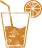 מים קרים 
מים קרים, קרח ולימון
לימונדה קרה
לימונדה, קרח, נענע ולימון
משקאות מוגזים
קוקה קולה, קולה זירו, ספרייט, ספרייט זירו, פיוזטי וסודה* מוגש בליווי פיתותהזמנה מספר:שם המזמין:שם החברה/הארגון:    טלפון נייד: טלפון נייד: דוא"ל:  תאריך אירוע:  ‏תאריך אירוע:  ‏כתובת אירוע:  שעת הארוחה:  שעת הגעת הצוות:הערות להזמנה:מס' סועד מבוגר:
* מעל גיל 10	מחיר סועד מבוגר:
* מחיר מלאסועדים מבוגרים - סך עלות:מס' סועד ילד:
* גילאי 5-10מחיר סועד ילד:
* 35% הנחה בתפריט זהסועדים ילדים - סך עלות:תוספות להזמנה :תוספות להזמנה :תוספות להזמנה – סך עלות:סה"כ לתשלום לפני מע"מ:    סה"כ לתשלום לפני מע"מ:    סה"כ לתשלום כולל מע"מ:    כרטיס אשראי לחיוב וביטחון:מספר כרטיס: תוקף:CVV: תעודת זהות:שם בעל הכרטיס:  כרטיס אשראי לחיוב וביטחון:מספר כרטיס: תוקף:CVV: תעודת זהות:שם בעל הכרטיס:  השרות כולל:גרילמנים ואנשי צוותמזנוני הגשת בופהכלי הגשה מהודריםכלי אוכל חד"פ מהודר ומתכלה – עץ במבוקמשך הארוחה כשעתייםכרטיס אשראי לחיוב וביטחון:מספר כרטיס: תוקף:CVV: תעודת זהות:שם בעל הכרטיס:  כרטיס אשראי לחיוב וביטחון:מספר כרטיס: תוקף:CVV: תעודת זהות:שם בעל הכרטיס:  תנאי תשלום:200 ₪ מקדמה במעמד אישור האירוע יתרת התשלום – ביום האירוע עד 6 תש'התשלומים מתבצעים באמצעות כ. אשראיתנאי ביטול:10% מסך ההזמנה